PERALTA COMMUNITY COLLEGE DISTRICT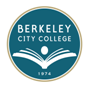 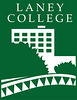 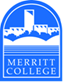 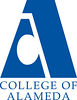 District Academic Senate       District Academic Senate Meeting DRAFT MINUTES  	September 7, 2021 – 2:30PM to 4:30PMZoom Link: https://cccconfer.zoom.us/j/96574845924 Present: 	VOTING – List full name below, identify which constituency group each individual represents (place X in box adjacent to name when present)Guests:  	List full name below, identify which constituency group each individual represents (place X in box adjacent to name when present)Abbreviations:DAS – District Academic SenatePCCD – Peralta Community College DistrictBOT – Board of TrusteesDAC – District Administrative CenterAP – Administrative ProcedureBP – Board PolicyTitle 5 §53200 DEFINITIONS [Source: http://www.asccc.org/communities/local-senates/handbook/partI.  Retrieved 10/28/11.]Academic Senate means an organization whose primary function is to make recommendations with respect to academic and professional matters. Academic and Professional matters means the following policy development matters: 1. Curriculum, including establishing prerequisites.
2. Degree and certificate requirements.
3. Grading policies.
4. Educational program development.
5. Standards or policies regarding student preparation and success.
6. College governance structures, as related to faculty roles.
7. Faculty roles and involvement in accreditation processes.
8. Policies for faculty professional development activities.
9. Processes for program review.
10. Processes for institutional planning and budget development.
11. Other academic and professional matters as mutually agreed upon.Consult collegially means that the district governing board shall develop policies on academic and professional matters through either or both of the following:1. Rely primarily upon the advice and judgment of the academic senate, OR
2. The governing board, or its designees, and the academic senate shall reach mutual agreement by written resolution, regulation, or policy of the governing board effectuating such recommendations.§ (SECTION) 53203 POWERSA) The governing board shall adopt policies for the appropriate delegation of authority and responsibility to its college academic senate.B) In adopting the policies described in section (a), the governing board or designees, shall consult collegially with the academic senate.C) While consulting collegially, the academic senate shall retain the right to meet with or appear before the governing board with respect to its views and recommendations. In addition, after consultation with the administration, the academic senate may present its recommendations to the governing board.D) The governing board shall adopt procedures for responding to recommendations of the academic senate that incorporate the following:1. When the board elects to rely primarily upon the advice and judgment of the academic senate, the recommendation of the senate will normally be accepted, and only in exceptional circumstances and for compelling reasons will the recommendations not be accepted.XDonald Moore, DAS President, LaneyXMatthew Goldstein, DAS Vice President, COA Senate PresidentSam Gillette, DAS Treasurer, BCC Senate Vice PresidentXJennifer Fowler, DAS Recording Secretary, COA Senate Vice PresidentXMatthew Freeman, BCC Senate PresidentXJoseph Bielanski, BCC DAS Representative[Currently Vacant], COA DAS RepresentativeXEleni Gastis, Laney Senate PresidentXLeslie Blackie, Laney Senate Vice PresidentXKimberly King, Laney DAS RepresentativeXThomas Renbarger, Merritt Senate PresidentXMary Ciddio, Merritt Senate Vice PresidentLowell Bennett, Merritt DAS RepresentativeXSiri Brown, VC of Academic AffairsXAnthony VillegasXKimm BlackwellXInger Stark, Staff Development OfficerXMichelle St. GermaineXJeff SanceriXMary Clarke-MillerXAlbert ManiaolXJohnnie WilliamsXM. Lim (first name omitted on Zoom)XEric StevensXNnenna UmellohXFrancis HowardAGENDA ITEMDISCUSSIONFOLLOW UP ACTIONCall to order: Agenda review – (5 minutes)Called to order 2:33 PM. Motion to approve the agenda. Moved by: CiddioSeconded by: BielanskiMotion PassedApproval of minutes from previous meeting(s) – (5 minutes)Donald will locate the minutes from the last meeting on 5/4. Tabled to next meeting.Public Comment – (3 minutes)NoneFor Action and/or Consideration – (40 minutes)DE ReportVC Brown filled in since the Distance Education (DE) Liaison role is vacant and in process of being filled. VC Brown asked Senate Presidents to circulate the PCCD DE Plan to local senates for feedback and bring comments back to the next DAS meeting. The new person serving as DE Liaison will present it.A question asked about “fake” students: Online classes without prerequisites seem to be targeted—can we set a fake prerequisite or filter to identify them? Will colleges and departments impacted be held harmless for future scheduling?VC Brown explained that a query was setup to identify spam students and validate identities. District is working with state and federal agencies to provide data to support the investigation. Monitoring fraudulent enrollments is a time-consuming process and draining human resources. VC Brown will circle back when analysis is done on how this will impact future department and class offerings. Special efforts are being given to get ahead of issues with late start classes.Tabled to next meeting.Standing Items – (15 Minutes)Staff Development Officer Report, Inger StarkReintroduced the Staff Development Officer (SDO) annual report presented at the end of Spring 2021 semester. Wants to come back DAS with the report as a discussion item to get feedback on goals outlined for this year. A question was asked about if there is feedback about online vs. in-person Professional Development (PD) Flex attendance. Participation is much higher online. Getting faculty to complete evaluations for PD sessions is difficult. A hybrid model for in-person and/or online attendance was presented as a potential option for the future. We will discuss what the future might look like.Put discussion of SDO annual report on a future agenda for discussion. Treasurer’s Report, Sam GilletteNoneCE Liaison Report, [Currently Vacant]Leslie Blackie did the report for today since job postings for CE liaisons are still out. First District CE Committee meeting held last week. Not much to report yet. Strong Workforce budgets have been loaded.DE Liaison Report, [Currently Vacant]Role vacant and currently being filled.  BOT1 BP4 AP2 Review/ recommendation/updates/proposed revisionNoneCIPD NoneFor Discussion and/or Information – (40 minutes)Vice Chancellor of Academic Affairs, Siri BrownIntroduced the new Director of Academic Affairs, Albert Maniaol. Director Maniaol is serving over Career Education, dual enrollment, and distance education.Distance Education Coordinator position currently being readvertised due to a vacancy.Working on a presentation about waitlists due to questions and discussions last semester about the history of waitlists, why decisions were made to change processes, and future opportunities for improvements. Heather Sisneros and Terrance Greene working to lay a foundation for credit for prior learning rollout. Processes and webpage for credit for prior learning under development. More information and opportunities to engage to come.Invited everyone to read and provide comment on the ACCJC college reports due October 1, 2021. Response to Civil Grand Jury Report (Due 9/21/2021)The Civil Grand Jury Reports alleges two DAS meetings violated the Brown Act. A quorum of 7 Senators was not present, thus a violation of the Brown Act did not occur.Discussion occured around whether DAS should respond to the false claims made in the Civil Grand Jury Report.Motion: Send a one-page letter to the Chancellor, Chief of Staff, and BOT to be included in the Grand Jury Report Response refuting allegations of DAS Brown Act violations.First: GastisSecond: RenbargerYay: 7Nay: 0Abstentions: 2Motion PassedUpdate on Peralta IssuesPBIMBAMFCMATAccreditationItem inadvertently skipped.New Business/ AnnouncementsNext Meeting             September 21, 2021Geoffrey Dyer from the Academic Senate for California Community Colleges (ASCCC) to conduct routine Brown Act training.AdjournmentMeeting adjourned at 4:06 PM.